Banda Rebelde de Travis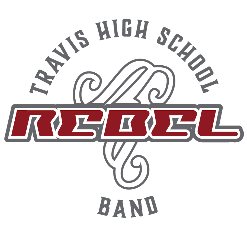 Obligaciones financieras 2018-2019El presupuesto del distrito no sustenta gran parte de las necesidades del programa de la Banda Rebelde de Travis. Por lo tanto, algunos de los costos recaen sobre los estudiantes para que podamos tener un año exitoso.Todos los estudiantes de la banda tienen la obligación de pagar la tarifa anual de la banda de $180.00. Esto cubre el costo de lo siguiente:comidas y materiales;camisa, pantalones cortos, gorras y zapatos de la banda;música para ejercicios y presentaciones, técnicos, equipo y reparaciones;tarifas de inscripción en competencias, lavado de uniformes, trofeos y videos.Estas obligaciones financieras tienen que pagarse antes de las fechas límites publicadas; de lo contrario, los estudiantes no podrán participar en los eventos sociales de la banda. Se debe tratar por todos los medios de pagar antes de las fechas límite; la comunicación con el director encargado es crucial en todos los asuntos relativos a las finanzas.Fechas límite de pago (Las fechas también están en el calendario de la banda)3 de agosto de 2018 Fecha límite para el primer pago de $80.00.24 de agosto de 2018 Fecha límite para el segundo pago de $50.00.21 de septiembre de 2018 Fecha límite para el tercer pago de $50.00.